                  «Утверждаю»	    	                                 «Утверждаю»	                               Президент Федерации 	                                      Глава Солнечногорского                            бодибилдинга и фитнеса                                           муниципального района                                      Московской области                                                 Московской области                    _________________ В.А.Агеев         		 ________________ Якунин А.В.                                          «__» __________ 2015 года     	                        «__» ____________ 2015 года              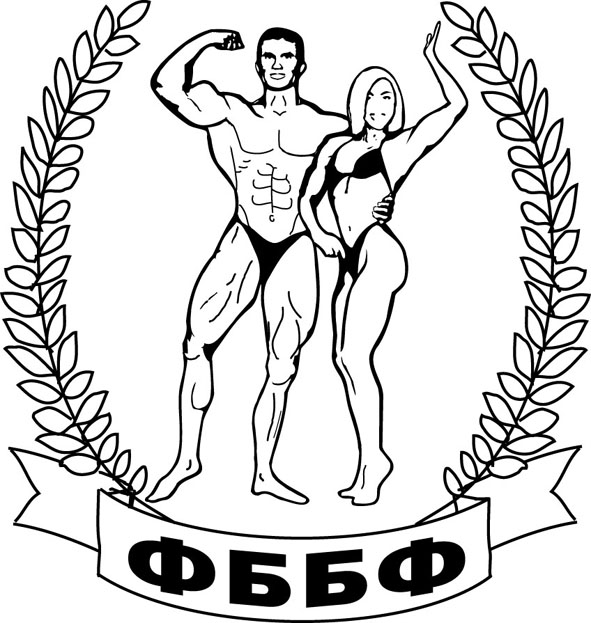 ПОЛОЖЕНИЕо проведении Открытого Первенства и Кубка Московской области по бодибилдингу, фитнесу и бодифитнесу.  Конкурсы: «Фитнес-бикини», «Эстетический (пляжный)бодибилдинг».I-й Всероссийский конкурс:«Bikini+Mens Physique sexi couple». Лучшая пара России «Бикини+пляжник».  2015 г.1. Цели и задачи:             Открытое Первенство и Кубок Московской области по бодибилдингу, фитнесу и бодифитнесу (далее соревнования) и конкурсы, проводятся в соответствии с Календарным планом физкультурных и спортивных мероприятий Московской области на 2015 год.Соревнования проводятся с целью:популяризации бодибилдинга  и фитнеса, как вида спорта среди молодежи и населения  Московской области;привлечение молодежи к занятиям атлетизмом, бодибилдингом и фитнесом;использование занятий в тренажерных залах для подготовки молодежи к защите Отечества, пропаганды здорового образа жизни;выявления сильнейших атлетов, для формирования сборной Московской области на  Первенство и  Кубок России;присвоение званий и разрядов в соответствии с Единой Всероссийской спортивной  классификацией.2. Руководство проведением  соревнований и конкурсов:               Общее руководство подготовкой и проведением соревнований (конкурсов) осуществляется Министерством спорта, туризма и молодежной политики Московской области, Федерацией бодибилдинга и фитнеса Московской области, Администрацией Солнечногорского муниципального района Московской области, Комитетом по физической культуре и спорту администрации Солнечногорского муниципального района Московской области.                Непосредственное проведение Первенства и Кубка (конкурсов) Московской области возлагается на Федерацию бодибилдинга и фитнеса Московской области. Главная судейская коллегия:Главный судья соревнований –  Агеев В.А. ( г. Менделеево).Зам. главного судьи соревнований –  Кузнецов В.В. ( г. Ступино).Главный судья конкурсов – Каменский В.В. (г. Москва).     Главный секретарь соревнований и конкурсов – Каменский В.В. (г. Москва).Зам. Гл. секретаря соревнований – Стаценко И.В.(г.Москва).3. Время и место проведения соревнований и конкурсов:                 Соревнования и конкурс проводятся «04» апреля 2015 года по адресу: Московская область, г. Солнечногорск, ул.Красная, д.113, ГЦНТиД «Дворец культуры ЛЕПСЕ». Открытие Первенства и Кубка МО состоится в 12.00 часов, конкурсов в 17.00 час.4. Регламент соревнований и конкурсов:8:30 – 11:30 - прибытие и регистрация участников, представителей команд, судей (категории: юноши, юниоры, мастера, бодифитнес, классический бодибилдинг, бодибилдинг).11:30 – 12:00 – конференция членов Федерации бодибилдинга и фитнеса Московской области, спортсменов и судей.12:00 – Открытие Первенства  и Кубка Московской области.14:00 – 16:30 - прибытие и регистрация участников, представителей команд, категории: фитнес-бикини, эстетический (пляжный) бодибилдинг, пары «Бикини+пляжники».17.00  – Открытие конкурсов Московской области.12:00 – 22:00 – Соренования и конкурсы по отдельному регламенту.                Награждение победителей по  отдельному регламенту в процессе соревнований и конкурсов.               Соревнования проводятся по правилам соревнований Российской Федерации по бодибилдингу и фитнесу (ФБФР для любителей).              На соревнования будут персонально приглашены судьи по согласованию с Федерацией бодибилдинга и фитнеса Московской области и ФБФР. 5.К соревнованиям и конкурсу допускаютсяспортсмены и конкурсантки следующих весовых и ростовых категорий:1) бодибилдинг-юноши (18 лет) – абсолютная категория;2) бодибилдинг-юниоры  (23 года) – абсолютная категория;3) бодибилдинг-мастера (ветераны + 40) – абсолютная категория;4) бодифитнес- женщины  – абсолютная категория;5) фитнес-женщины – абсолютная категория;6) фитнес-мужчины – абсолютная категория;7) классический бодибилдинг- мужчины категории: до 175 см; до 180 см; + 180 см.; абс.8) бодибилдинг- мужчины  – категория до ., категория до ., категория ., категория свыше 100 кг;9) Кубок Президента ФББФМО по бодибилдингу  -  абсолютная категория.Конкурсы:1) конкурс – фитнес-бикини ( женщины) – категории: до 163 см; до 169 см; свыше 169 см; + абс.2) конкурс – фитнес-бикини (суперженщины + 35) – абсолютная категория;3) конкурс – фитнес-бикини (юниорки 23 года) – абсолютная категория;4) конкурс – эстетический (пляжный) бодибилдинг – категории 174 см, 178 см.,+ 178 см; абсолютная. 5) I-й Всероссийский конкурс – «Bikini+Mens Physique sexi couple». Пары «Бикини+пляжники» - абсолютная категория. Пары формируются в произвольном порядке по желанию участников ( правила выступления – см. Приложение № 1).              Участники обязаны иметь при себе паспорт, классификационную книжку спортсмена, медицинскую справку о допуске к соревнованиям, качественную фонограмму записи на CD диске или «флэшке», однотонный купальник или плавки. Украшения на теле не допускаются. Фитнес и бодифитнес – спортсменки и спортсмены должны иметь костюм, соответствующий Международным правилам (IFBB). Музыкальное сопровождение сдается секретарю соревнований при регистрации (обязательно подписать: стартовый номер, фамилия, имя, категория, на сцене/за сценой). Стартовый взнос 500 руб.6. Награждение:                  Победители и призеры Первенства и Кубка МО, а также конкурсов награждаются грамотами, медалями, кубками и ценными призами от Федерации бодибилдинга и фитнеса МО, оргкомитета и спонсоров соревнований. 7. Финансовые условия:                  Командирующие организации берут на себя расходы, связанные с проездом, питанием и размещением участников соревнований. Расходы по аренде спортивного сооружения (Дворец культуры), спортивного оборудования, подготовке и оформлению зала и сцены, доставка судей, наградная атрибутика – за счет Федерации бодибилдинга и фитнеса Московской области и оргкомитета. Судьи и обслуживающий персонал должны при себе иметь ксерокопию паспорта и  удостоверение судьи. 8. Заявки:                  Заявки, заверенные руководителем организации (Федерации) и врачом, представляются на заседании мандатной комиссии ( на регистрации) «04» апреля 2015 года во Дворце культуры, которая определяет допуск участников к данным соревнованиям и конкурсам. Допускаются участники, имеющие справки от врача не более месячной давности.9. Примечание ( проезд участников):                    Проезд из г.Москва:  Ленинградский вокзал, электричкой до станции «Подсолнечная», г. Солнечногорск, Московской области; далее пешком 800 метров. Настоящее Положение является официальным вызовом на соревнования и конкурсы. Федерации бодибилдинга и фитнеса Московской области предоставляется право вносить изменения в программу и регламент соревнований. Об изменениях в программе и регламенте соревнований и конкурсов участники оповещаются при регистрации. Информация и справки по тел. – 905-564-18-09, 495-347-33-51 (Каменский Вячеслав Владимирович).Оргкомитет Первенства, Кубка и конкурсов Московской области.Приложение № 1.Конкурс – «Bikini+Mens Physique sexi couple». Пары «Бикини+пляжники» - абсолютная категория, формируются в произвольном порядке по желанию участников и регистрируются с 14.00 до 16.30. Пары должны гармонировать (по возможности) по росту и произвести позитивное впечатление на судей своим поведением. Форма одежды: бикини (женщины) должна соответствовать форме одежды конкурсов «фитнес-бикини»; Mens Physique (мужчины) – форма одежды должна соответствовать категории «пляжного бодибилдинга» + кроссовки на ногах. Представление пары 60 секунд – участники из разных концов сцены сходятся к середине, совместно дефилируют по сцене вперед и назад, а также в разные стороны (не запрещено держаться за руки и обнимать партнера в рамках приличия). После представления пара уходит. Представляется следующая пара и т. д. После представления всех пар - все пары совместно выходят на сцену и судьи проводят сравнение пар по запискам. Определяется лучшая спортивно-гармонически сочетающаяся пара, производящая самое лучшее эстетическое впечатление на судей и зрителей.